1 (1)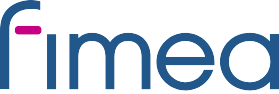 19.8.2019Tillägg till listan över utbytbara läkemedel 1.10.-31.12.2019Säkerhets- och utvecklingscentret för läkemedelsområdets förteckning över utbytbara läkemedel har utökats med följande läkemedel:på sidan 22 till atc-gruppen B03XA01 epoetin1363 Neorecormon 3000 IU injektionsvätska, lösning EU/1/97/031på sidan 97 till atc-gruppen J05AG01 nevirapin1431 Viramune 400 mg depottablet Orifarm EU/1/97/055på sidan 104 till atc-gruppen L01AC01 tiotepa
2270 Tepadina 15 mg pulver till koncentrat till infusionsvätska, lösning Adienne EU/1/10/622   
2270 Tepadina 15 mg pulver till koncentrat till infusionsvätska, lösning Orifarm EU/1/10/622på sidan 121 till atc-gruppen L01XX17 topotekan
1376 Hycamtin 1 mg kapsel, hård Orifarm EU/1/96/027på sidan 123 till atc-gruppen L01XX44 aflibercept
2257 Zaltrap 25 mg/ml koncentrat till infusionsvätska, lösning Orifarm EU/1/12/814på sidan 132 till atc-gruppen L04AX07 dimetylfumarat2269 Tecfidera 120 mg enterokapsel, hård Biogen Netherland EU/1/13/837/
2269 Tecfidera 120 mg enterokapseli, hård Abacus EU/1/13/837/Lääkealan turvallisuus- ja kehittämiskeskus  |  Säkerhets- och utvecklingscentret för läkemedelsområdet  |  Finnish Medicines Agency  PB 55, 00034 FIMEA  |    Tfn 029 522 3341  |  kirjaamo@fimea.fi  | www.fimea.fi    |  FO-nummer 0921536-6